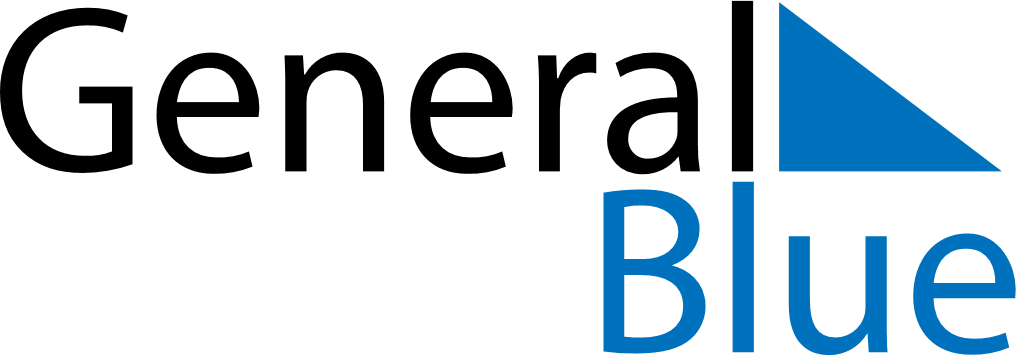 January 2026January 2026January 2026Cabo VerdeCabo VerdeMondayTuesdayWednesdayThursdayFridaySaturdaySunday1234New Year’s Day56789101112131415161718Democracy Day19202122232425Heroes’ Day262728293031